Административная процедура 9.3.1.ЗАЯВЛЕНИЕПрошу выдать разрешительную документацию на возведение одноквартирного жилого дома и нежилых капитальных построек на придомовой территории по адресу: Гродненская область, г.п. Зельва, ул. Первомайская, д. 10.На земельном участке расположены: одноквартирный жилой дом, гараж, погреб, баня.К заявлению прилагаю документы:01.09.2015										И.И. Иванова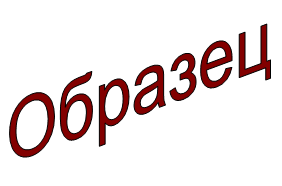 Зельвенский районный исполнительный комитетИвановой Инны Ивановнызарегистрированной по месту жительства г.п. Зельва, ул. Пушкина, д. 107паспорт КН 1730123идентификационный номер4040578К029РВ0выдан Зельвенским районным отделом внутренних дел Гродненской области, 13.06.2008тел. +375 ХХ ХХХ-ХХ-ХХ